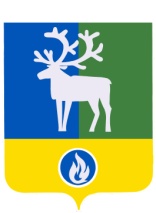 СЕЛЬСКОЕ ПОСЕЛЕНИЕ ПОЛНОВАТБЕЛОЯРСКИЙ РАЙОНХАНТЫ-МАНСИЙСКИЙ АВТОНОМНЫЙ ОКРУГ – ЮГРААДМИНИСТРАЦИЯ СЕЛЬСКОГО ПОСЕЛЕНИЯПОСТАНОВЛЕНИЕот 13 февраля  2014 года                                                                                                         № 16 Об образовании Совета по межнациональным и межконфессиональным отношениям при главе сельского поселения Полноват(с изм. от 19.06.2018 года № 73, от 14.02.2018 года № 20, от 25.06.2019 года № 44)	В соответствии с Федеральными законами №284-ФЗ от 22.10.2013года  «О внесении изменений в отдельные законодательные акты Российской Федерации в части определения полномочий и ответственности органов государственной власти субъектов Российской Федерации, органов местного самоуправления и их должностных лиц в сфере межнациональных отношений», от 06.10.2003 № 131-ФЗ «Об общих принципах организации местного самоуправления в Российской Федерации», руководствуясь уставом сельского поселения Полноват  п о с т а н о в л я ю:	1. Образовать Совет по межнациональным и межконфессиональным отношениям при главе сельского поселения Полноват.2. Утвердить:2.1. Положение о Совете по межнациональным и межконфессиональным отношениям при главе сельского поселения Полноват (приложение 1) и его персональный состав (приложение 2).	3. Опубликовать настоящее постановление в газете «Белоярские вести».4. Настоящее постановление вступает в силу после его официального опубликования.5. Контроль за выполнением постановления осуществляется главой сельского поселения Полноват.Глава сельского поселения Полноват                                                                     Л.А. Макеева               Приложение  1                                                                         к  постановлению администрации   	сельского поселения Полноватот 13 февраля  2014 г. № 16ПОЛОЖЕНИЕо Совете по межнациональным и межконфессиональным отношениям при главе сельского поселения Полноват1. Общие положения1.1. Совет  по межнациональным и межконфессиональным отношениям при главе сельского поселения Полноват (далее – Совет) является постоянно действующим  органом, образованным  в целях обеспечения взаимодействия органов местного самоуправления сельского поселения Полноват с национально-культурными объединениями, осуществляющими свою деятельность на территории сельского поселения Полноват, укрепления межнационального и межконфессионального согласия, сохранения и  развития культуры народов Российской Федерации, проживающих на территории сельского поселения Полноват, разработки и реализации мер, направленных на социальную и культурную адаптацию мигрантов и профилактику межнациональных (межэтнических) конфликтов.1.2. В своей деятельности Совет руководствуется принципами и нормами международного права, международными  договорами  Российской   Федерации,  Конституцией   Российской   Федерации, федеральными  конституционными законами, федеральными законами, указами и   распоряжениями  Президента    Российской   Федерации, распоряжениями   и   постановлениями Правительства  Российской  Федерации, законами                    Ханты-Мансийского автономного округа – Югры,  постановлениями Правительства Ханты-Мансийского автономного округа – Югры, уставом сельского поселения Полноват и иными муниципальными правовыми актами сельского поселения Полноват, а   также  настоящим  Положением.2. Задачи  СоветаОсновными задачами Совета являются: 1) обеспечение  взаимодействия  национально-культурных  автономий и объединений, укрепление связей между ними;  2) содействие в определении основных направлений деятельности органов местного самоуправления сельского поселения Полноват в  сфере  национально-культурных отношений; 3) участие  в  разработке   и  реализации   национально-культурных  программ  и мероприятий, реализуемых в сельском поселении Полноват; 4) содействие укреплению межнационального и межконфессионального согласия, взаимопонимания, мира и толерантности  в многонациональном  сообществе сельского поселения Полноват;   5) содействие сохранении и развитии языков и культуры народов Российской Федерации, проживающих на территории сельского поселения Полноват; 6) участие в разработке и реализации мер, направленных на социальную и культурную адаптацию мигрантов и профилактику межнациональных (межэтнических) конфликтов.7) Совет,  в соответствии  с возложенными  на  него  задачами, может  создавать  из числа своих членов, а также  из числа привлеченных  к его работе специалистов, не входящих в состав Совета, постоянные  и  временные комиссии (рабочие группы).Руководители   комиссий (рабочих групп) и их состав определяются    председателем Совета.3. Функции СоветаСовет осуществляет следующие функции:1) участвует в подготовке и разработке рекомендаций  и  предложений органам местного самоуправления сельского поселения Полноват, национально-культурным объединениям, по совершенствованию национально-культурных отношений; 2) осуществляет мониторинг состояния межнациональных отношений, деятельности религиозных организаций и общественных объединений, созданных по национальному признаку и осуществляющих свою деятельность на территории сельского поселения Полноват; 3) принимает участие в обсуждении проектов муниципальных правовых актов сельского поселения Полноват, затрагивающих   межнациональные и межконфессиональные отношения; 4) анализирует практику межнациональных отношений, поддерживает  контакты с представителями национально-культурных  объединений, осуществляющих свою деятельность на территории сельского поселения Полноват; 5) участвует в организации  совещаний, круглых столов, конференций по вопросам межнациональных отношений; 6) при возникновении на территории сельского поселения Полноват конфликтных ситуаций на национальной или религиозной почве, приглашает  участников конфликта на  заседание  Совета, разбирается в обстоятельствах сложившейся ситуации и ее причинах, проводит информационно-разъяснительную работу с участниками конфликта о мерах ответственности за нарушение законодательства в сфере межнациональных отношений,  содействует участникам конфликта в поиске путей выхода из сложившейся ситуации и примирении,  подготавливает рекомендации органам местного самоуправления сельского поселения Полноват по урегулированию конфликтов на национальной или религиозной почве,  информирует население сельского поселения Полноват о мерах, принимаемых органами местного самоуправления по урегулированию данных конфликтов.4. Права СоветаДля осуществления своих функций Совет имеет право:1) запрашивать и получать, в установленном порядке, от органов и должностных лиц местного самоуправления сельского поселения Полноват необходимую информацию по вопросам, относящимся к компетенции Совета; 2) обращаться  за  получением  информации к                                  национально-культурным  объединениям, осуществляющим свою деятельность на территории сельского поселения Полноват; 3) привлекать, в установленном законодательством порядке, к работе Совета специалистов и экспертов по вопросам межнациональных, межконфессиональных отношений, лидеров общественного мнения, общественных деятелей, политиков и т.д.  4) создавать  рабочие   группы  из  числа  членов   консультативного Совета и должностных лиц органов местного самоуправления сельского поселения Полноват для подготовки рекомендаций и  предложений, проведения экспертно-аналитической  работы  в пределах  компетенции Совета.5. Состав Совета и организация его работы5.1. Состав Совета утверждается постановлением администрации  сельского поселения Полноват. Членом Совета может быть гражданин Российской Федерации, достигший возраста (18) лет, проживающий на территории сельского поселения Полноват. Совет формируется в составе председателя Совета, заместителя председателя Совета, секретаря и членов Совета. Председателем  Совета является глава сельского поселения Полноват. 5.2. Члены Совета принимают участие в его работе на общественных началах.5.3. Председатель осуществляет общее руководство деятельностью Совета, определяет повестку дня и ведет заседание.5.4. Заместитель председателя Совета организует работу Совета и ведет заседания в отсутствие  председателя Совета.5.5. Секретарь Совета ведет делопроизводство.5.6. Совет осуществляет свою деятельность в соответствии с планом работы, утверждаемым Советом. Основной формой деятельности Совета являются заседания. Заседания Совета проводятся по мере необходимости, но  не реже одно раза в полугодие.5.7. Заседание Совета правомочно, если на нем присутствует более половины членов Совета.5.8. Совет вправе приглашать на свои заседания представителей органов местного самоуправления, органов государственной власти,  общественных и иных организаций, осуществляющих свою деятельность на территории сельского поселения Полноват.5.9. Приглашенные   на  заседание   Совета   имеют   право принимать участие в обсуждении рассматриваемых вопросов.	5.10. Решения принимаются большинством голосов присутствующих  на заседании членов Совета  и оформляются  протоколом.	5.11. Обеспечение деятельности Совета осуществляется администрацией сельского поселения Полноват.Приложение  2                                                                         к  постановлению администрации сельского поселения Полноватот 13 февраля 2014 г. № 16Персональный состав Совета по межнациональным и межконфессиональным отношениям при главе сельского поселения Полноват( в редакции пост. от 19.06.2018 года № 73, от 14.02.2018 года № 20, от 25.06.2019 года № 44)Председатель Совета:Макеева Лариса Александровна- глава сельского поселения ПолноватЗаместитель председателя Совета:Кузнецова Мария Николаевна- заведующий сектором организационной деятельности администрации сельского поселения ПолноватСекретарь Совета:Уразова Наталья Юрьевна- специалист 1 категории сектора организационной деятельности администрации сельского поселения ПолноватЧлены Совета:Лузянин Алексей Григорьевич- директор муниципального автономного общеобразовательного учреждения Белоярского района «Средняя общеобразовательная школа им. И.Ф.Пермякова с.Полноват»Сухарко Валентина Васильевна- директор муниципального казенного учреждения сельского поселения Полноват «Центр культуры и спорта «Созвездие»Туполева Людмила Васильевна- член Белоярского отделения общественной организации Ханты-Мансийского автономного округа – Югры «Спасение Югры»Павлов Виктор Рудольфович- помощник участкового уполномоченного отдела МВД России по Белоярскому районуМихайлова Юлия Владимировна- специалист по социальной работе БУ Ханты-Мансийского автономного округа – Югры «Белоярский комплексный центр социального обслуживания населения»Куриков Эдуард Михайлович- генеральный директор ООО «Община «Чуэльско-Ветляховская»Максименко Надежда Георгиевна- староста прихода церкви Успения Пресвятой Богородицы